Le MonomytheLe Monomythe, concept de Joseph Campbell, avance l’idée qu’il existerait une structure universelle commune à tous les mythes du monde, qui relateraient tous un « voyage du héros (« The hero’s journey »)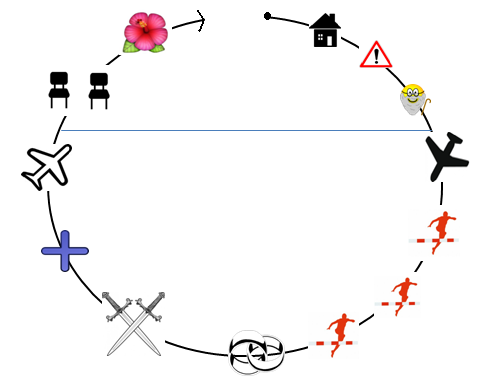 SymboleSignificationExemplesEquivalence groupe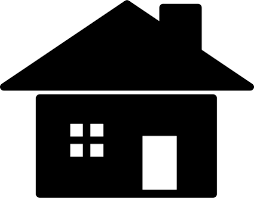 Situation initiale du héros dans son monde ordinaireHarry Potter : Harry dans sa chambre sous l’escalierLe roi Lion : Simba sur la Terre des LionsLa petite sirène : Ariel dans son royaume sous la merLa reine des neiges : Elsa et Anna dans leur château à ArendelleSituation des personnes avant d’entrer dans le groupe. Individualité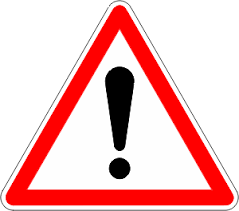 Elément perturbateur (Evènement brutal)Harry Potter : Les lettres de PoudlardLe roi Lion : Mort de Mufasa + Scar devient roiLa petite sirène : La tempête-Naufrage du bateauLa reine des neiges : Elsa qui blesse sa sœur + Mort des parentsEntrée dans le groupe avec un thème de rencontre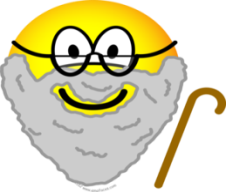 Arrivée du mentor(Guide qui pourrait tout faire à la place du héros mais ne le fait pas)Harry Potter : Hagrid puis DumbledoreLe Roi Lion : Zazou puis Timon et PumbaLa petite Sirène : SébastienLa Reine des neiges : OlafL’animateur qui encadre le groupe, se présente, énonce les règles de fonctionnement, etc…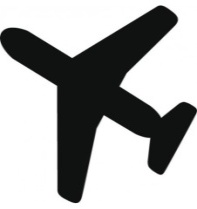 Le voyage (le héros entre dans un monde extraordinaire)Harry Potter : Le train magique pour PoudlardLe roi Lion : Emmené par ses guides vers un lieu idylliqueLa petite Sirène : Grâce à la Magie, sur la terre fermeLa reine des neiges : Tempête de neige magique, dans la montagneTemps d’inclusion qui permet d’entrer dans le groupe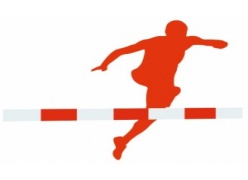 Les étapes formatricesHarry Potter : Année ScolaireLe roi Lion : Redevenir roiLa petite sirène : Rester humaine et se marierLa reine des neiges : Retrouver Elsa et arrêter l’hiverExpression, analyse, recherche d’informationsPrise de décision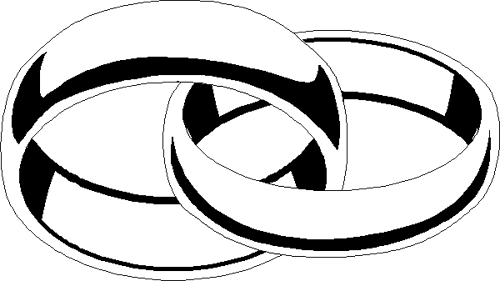 Le premier affrontement qui aboutit à une allianceHarry Potter : Avec HermioneLe roi Lion : Avec NalaLa petite Sirène : Avec SébastienLa reine des neiges : Avec KristoffRecherche d’alliés (partenaires)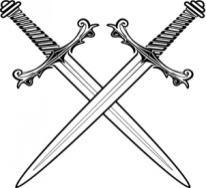 L’affrontement final(le héros affronte la mort)Harry Potter : Contre VoldemortLe roi Lion : Contre ScarLa petite sirène : Contre CruellaLa reine des neiges : Contre HansConfrontation avec les problèmes + Négociations avec ceux qui ont le pouvoir de décider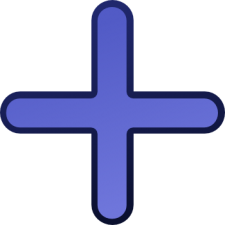 Apport de sagesseHarry Potter : Acceptation + Pouvoir de l’amourLe roi Lion : Acceptation + sens des responsabilités La petite sirène : Pouvoir de l’amourLa reine des neiges : Acceptation de soi + sens des Responsabilités (reine) + importance liens familiauxSolution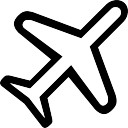 Le voyage retourHarry Potter : Retour chez son oncle et sa tanteLe roi Lion : Retour sur la terre des lionsLa petite sirène : Retour dans la merLa reine des neiges : Retour à ArendelleDésinclusion +Début du temps de synthèse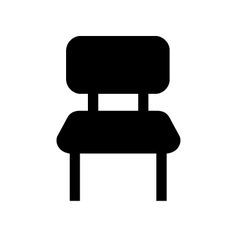 Le héros ne peut retourner à sa vie normale (il se retrouve le « cul » entre deux chaises)Harry Potter : Revenir à sa vie de moldu ou accepter sa place de sorcier « élu » ?Le roi Lion : Repartir en exil ou devenir roi ?La petite sirène : Vivre sur terre ou sous la mer ?La reine des neiges : Repartir en exil pour être libre d’utiliser son pouvoir ou devenir reine ?Les membres du groupe se trouvent entre pensée individuelle d’un côté et pensée collective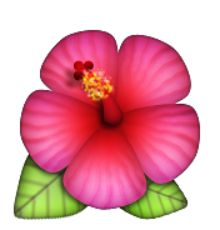 Le héros régénère le mondeHarry Potter : Paix dans le monde magiqueLe roi Lion : Paix sur la terre des LionsLa petite Sirène : Paix entre les Sirènes et les HumainsLa reine des neiges : Paix à Arendelle Ouverture, projection sur la suite